  РЕШЕНИЕ29 мая 2024 года		                       № 5-5«О внесении изменений в Положение о бюджетном процессе во внутригородском муниципальном образовании города федерального значения Санкт-Петербурга поселок Комарово, утвержденное решением Муниципального Совета от 04.03.2020 № 3-3»В соответствии с Федеральным законом от 06.10.2003 № 131-ФЗ «Об общих принципах организации местного самоуправления в Российской Федерации», Бюджетным кодексом Российской Федерации от 31 июля 1998 г. № 145-ФЗ, Законом Санкт–Петербурга от 23.09.2009г. № 420-79 «Об организации местного самоуправления в Санкт–Петербурге», Уставом внутригородского муниципального образования города федерального значения Санкт-Петербурга поселок Комарово, в целях приведения муниципальных нормативных правовых актов в соответствие с действующим законодательством, муниципальный советРЕШИЛ:Внести изменения в Положение о бюджетном процессе во  внутригородском муниципальном образовании города федерального значения Санкт-Петербурга поселок Комарово (далее – Положение), утвержденное решением Муниципального совета от 04.03.2020 № 3-3:В абзаце первом статьи 15 Положения исключить слова: «и не может превышать 3 процента утвержденного указанным решением общего объема расходов».Статью 22 Положения исключить.Настоящее решение вступает в силу с момента его официального опубликования.Контроль за исполнением настоящего решения оставляю за собой.Глава муниципального образования                                           	                   А.С. ЖуравскаяВНУТРИГОРОДСКОЕ МУНИЦИПАЛЬНОЕ ОБРАЗОВАНИЕ ГОРОДА ФЕДЕРАЛЬНОГО ЗНАЧЧЕНИЯ  САНКТ-ПЕТЕРБУРГА ПОСЕЛОК КОМАРОВОМУНИЦИПАЛЬНЫЙ СОВЕТШЕСТОГО СОЗЫВА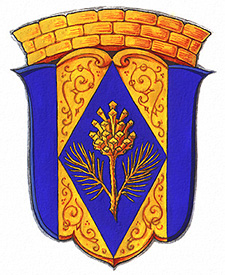 